MEZUNİYETE HAZIRLIK SÜRECİ	:1 Ay Süreniz var.Mezuniyet İlişik Kesme Formunu gerekli yerlere imzalatarak Enstitümüze teslim ediniz.Son kontrol için, Enstitümüzde tez kontrol için görevli asistanımız ile iletişime geçiniz.Tez savunma jürisi tarafından imzalanan tezinizi son kontrole getirin.Teziniz Son kontrolden onay aldı ise En az 1 adet Cilt yaptırın. Tezinizi 2 kopya olarak CD ye yükleyin.1 adet Ciltli tezi Tezin 2 kopya CD ye yüklenmiş hali Son Kontrol Formunu Enstitümüze teslim ediniz.Doktora tezinin hazırlanması ve sonuçlandırılmasıMADDE 34 – (1) Doktora tezinin hazırlanması ve sonuçlandırılması ile ilgili hususlar Senato tarafından onaylanan usûl ve esaslara göre belirlenir.(2) Doktora programındaki bir öğrenci, elde ettiği sonuçları Senato tarafından onaylanmış tez yazım kurallarına uygun biçimde yazar. Tez savunma jürisinin kurulabilmesi için öğrenci, tez konusuyla ilgili danışmanıyla birlikte hazırladığı en az bir ulusal ya da uluslararası hakemli bir dergide yayıma kabul edilmiş/yayımlanmış bir bilimsel makale, patent ya da faydalı model hazırlama şartlarından birini yerine getirdiğini belgeleyerek danışmanının onayını da alıp ana bilim/bilim dalı başkanlığı aracılığıyla enstitüye müracaat eder.(3) İlgili enstitü söz konusu teze ilişkin intihal yazılım programı raporunu alarak danışmana ve jüri üyelerine gönderir. Rapordaki verilerde gerçek bir intihalin tespiti hâlinde gerekçesi ile birlikte karar verilmek üzere tez ilgili enstitü yönetim kuruluna gönderilir.(4) Doktora jürisi, tez izleme komitesi ile birlikte en az ikisi başka bir yükseköğretim kurumunun öğretim üyesi olmak üzere beş kişiden oluşur.(5) İkinci danışmanı olan doktora tezleri için ikinci danışmanın da üye olduğu jüri yedi öğretim üyesinden oluşur. Tez savunma jürisi oluşturulması ile ilgili diğer kriterler Senato tarafından onaylanan usûl ve esaslara göre düzenlenir.(6) Jüri üyeleri, söz konusu tezin kendilerine teslim edildiği tarihten itibaren en geç bir ay içinde toplanarak öğrenciyi tez savunma sınavına alır. Tez savunma sınavı, tez çalışmasının sunulması ve bunu izleyen soru-cevap bölümünden oluşur. Tez savunma sınavı, öğretim elemanları, lisansüstü öğrenciler ve alanın uzmanlarından oluşan dinleyicilerin katılımına açık ortamlarda gerçekleştirilir. (7) Tez savunma sınavının tamamlanmasından sonra jüri, dinleyicilere kapalı olarak tez hakkında, salt çoğunlukla kabul, ret veya düzeltme kararı verir. Karar, ilgili ana bilim/bilim dalı başkanlığı tarafından sınavı izleyen üç iş günü içinde kişisel raporlar ile birlikte enstitüye tutanakla bildirilir. Ret kararı veren jüri üye/üyelerinin gerekçesi tutanağa eklenir.(8) Tezi hakkında düzeltme kararı verilen öğrenci, en geç altı ay içinde gerekli düzeltmeleri yaparak aynı jüri önünde tezini yeniden savunur.(9) Tezin sonuçlanabilmesi için enstitüye en az üç başarılı tez izleme komitesi raporunun sunulmuş olması gerekir.(10) Tezin savunmasına yönelik süreçler Senato tarafından belirlenen usûl ve esaslara göre yürütülür.(11) Tez savunma sınavında başarılı olan ve tez yazım kurallarına göre hazırlanan tezini enstitü tarafından istenen belgelerle ilgili enstitüye teslim eden öğrenci, enstitü yönetim kurulu kararıyla doktora diploması almaya hak kazanır.(12) Öğrencinin mezuniyet tarihi, tezin başarılı bulunduğu tez savunma sınavından sonra, tezin sınav jüri komisyonu tarafından imzalı nüshasının ilgili enstitüye teslim edildiği tarihtir.(13) Enstitü, tezin tesliminden itibaren üç ay içinde doktora tezinin elektronik ortamda bir kopyasını Yükseköğretim Kurulu Başkanlığına gönderir.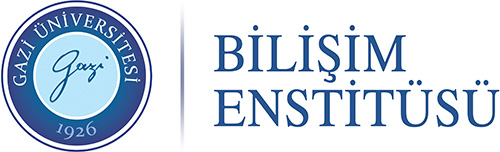 DOKTORA TEZ SAVUNMA SINAVI – TUTANAK FORMUDOKTORA TEZ SAVUNMA SINAVI – TUTANAK FORMUDOKTORA TEZ SAVUNMA SINAVI – TUTANAK FORMUDOKTORA TEZ SAVUNMA SINAVI – TUTANAK FORMUDOKTORA TEZ SAVUNMA SINAVI – TUTANAK FORMUDOKTORA TEZ SAVUNMA SINAVI – TUTANAK FORMUÖğrencininÖğrencininÖğrencininÖğrencininÖğrencininÖğrencininNumarasıNumarasıAdı SoyadıAdı SoyadıAna Bilim DalıAna Bilim DalıTez KonusuTez KonusuTez Konusu(Değiştirildiyse)Tez Konusu(Değiştirildiyse)Tez Savunma TarihiTez Savunma Tarihi…../…../2020  ve   Saati:…. : …..…../…../2020  ve   Saati:…. : …..…../…../2020  ve   Saati:…. : …..…../…../2020  ve   Saati:…. : …..Doktora Tez Savunma Sınavı DeğerlendirmesiDoktora Tez Savunma Sınavı DeğerlendirmesiDoktora Tez Savunma Sınavı DeğerlendirmesiDoktora Tez Savunma Sınavı DeğerlendirmesiDoktora Tez Savunma Sınavı DeğerlendirmesiDoktora Tez Savunma Sınavı DeğerlendirmesiOy Birliği İle BaşarılıOy Birliği İle BaşarılıOy Birliği İle BaşarılıOy Çokluğu İle BaşarılıOy Çokluğu İle BaşarılıOy Çokluğu İle BaşarılıOy Birliği İle BaşarısızOy Birliği İle BaşarısızOy Birliği İle BaşarısızOy Çokluğu İle BaşarısızOy Çokluğu İle BaşarısızOy Çokluğu İle BaşarısızDüzeltme Kararı : …../…../2020 tarihine kadar ek süre verildi. (Yönetmelik gereği azami 6 ay süre verilebilir.)Düzeltme Kararı : …../…../2020 tarihine kadar ek süre verildi. (Yönetmelik gereği azami 6 ay süre verilebilir.)Düzeltme Kararı : …../…../2020 tarihine kadar ek süre verildi. (Yönetmelik gereği azami 6 ay süre verilebilir.)Düzeltme Kararı : …../…../2020 tarihine kadar ek süre verildi. (Yönetmelik gereği azami 6 ay süre verilebilir.)Düzeltme Kararı : …../…../2020 tarihine kadar ek süre verildi. (Yönetmelik gereği azami 6 ay süre verilebilir.)Düzeltme Kararı : …../…../2020 tarihine kadar ek süre verildi. (Yönetmelik gereği azami 6 ay süre verilebilir.)Sınav JürisiUnvanı, Adı SoyadıUnvanı, Adı SoyadıUnvanı, Adı SoyadıİmzasıİmzasıBaşkanDanışmanÜyeÜyeÜyeTarih:…../…../2020Tarih:…../…../2020Tarih:…../…../2020Tarih:…../…../2020Tarih:…../…../2020Tarih:…../…../2020İmzasıAna Bilim Dalı Başkanı Unvanı, Adı ve SoyadıİmzasıAna Bilim Dalı Başkanı Unvanı, Adı ve SoyadıİmzasıAna Bilim Dalı Başkanı Unvanı, Adı ve SoyadıİmzasıAna Bilim Dalı Başkanı Unvanı, Adı ve SoyadıİmzasıAna Bilim Dalı Başkanı Unvanı, Adı ve SoyadıİmzasıAna Bilim Dalı Başkanı Unvanı, Adı ve SoyadıENSTİTÜ YÖNETİM KURULUENSTİTÜ YÖNETİM KURULUENSTİTÜ YÖNETİM KURULUENSTİTÜ YÖNETİM KURULUENSTİTÜ YÖNETİM KURULUTarih:….../….../2020UYGUNDUR.UYGUNDUR.UYGUNDUR.UYGUNDUR.UYGUNDUR.UYGUNDUR.UYGUN DEĞİLDİR.UYGUN DEĞİLDİR.UYGUN DEĞİLDİR.UYGUN DEĞİLDİR.UYGUN DEĞİLDİR.UYGUN DEĞİLDİR.Enstitü MüdürüNot: Bu form ile birlikte Jüri üyeleri kişisel raporları 3 gün içerisinde Enstitümüze teslim edilecektir.Not: Bu form ile birlikte Jüri üyeleri kişisel raporları 3 gün içerisinde Enstitümüze teslim edilecektir.Not: Bu form ile birlikte Jüri üyeleri kişisel raporları 3 gün içerisinde Enstitümüze teslim edilecektir.Not: Bu form ile birlikte Jüri üyeleri kişisel raporları 3 gün içerisinde Enstitümüze teslim edilecektir.Not: Bu form ile birlikte Jüri üyeleri kişisel raporları 3 gün içerisinde Enstitümüze teslim edilecektir.Not: Bu form ile birlikte Jüri üyeleri kişisel raporları 3 gün içerisinde Enstitümüze teslim edilecektir.